АДМИНИСТРАЦИЯ ВОЛОТОВСКОГО МУНИЦИПАЛЬНОГО ОКРУГАП О С Т А Н О В Л Е Н И Еот 28.05.2024       № 402О внесении изменений в Перечень многоквартирных жилых домов, передаваемых во временное управление ООО «Жилищник»В соответствии с Федеральным законом от 06.10.2003 № 131-ФЗ "Об общих принципах организации местного самоуправления в Российской Федерации", пунктом 2.1 статьи 161 Жилищного кодекса Российской Федерации, протоколами общего собрания собственников помещений в многоквартирном домеПОСТАНОВЛЯЮ:1. Внести изменения в Перечень многоквартирных жилых домов, передаваемых во временное управление ООО «Жилищник» (далее – Перечень), утвержденный постановлением Администрации Волотовского муниципального округа от 23.12.2023 № 828 «Об определении временной управляющей организации», исключив из Перечня следующие многоквартирные жилые дома:1.1. Новгородская область, п. Волот, ул. Старорусская, д. 39, площадью 588,2 кв.м; 1.2. Новгородская область, п. Волот, ул. Старорусская, д. 16, площадью 509,7 кв.м; 1.3. Новгородская область, п. Волот, ул. Комсомольская, д. 13, площадью 338,4 кв.м; 1.4. Новгородская область, п. Волот, ул. Школьная, д. 6, площадью 629,7 кв.м;1.5. Новгородская область, п.Волот, ул. Васькина, д. 16, площадью 603,1 кв. м.2. Опубликовать постановление в муниципальной газете «Волотовские ведомости» и разместить на официальном сайте Администрации муниципального округа в информационно- телекоммуникационной сети «Интернет».Первый заместитель Главы Администрации                            С.В. ФедоровАДМИНИСТРАЦИЯ ВОЛОТОВСКОГО МУНИЦИПАЛЬНОГО ОКРУГАП О С Т А Н О В Л Е Н И Еот 04.06.2024  № 416О внесении изменений в муниципальную программу «Развитие образования и молодежной политики в Волотовском муниципальном округе»В соответствии с Федеральным законом от 06.10.2003 № 131-ФЗ «Об общих принципах организации местного самоуправления в Российской Федерации», статьей 179 Бюджетного кодекса Российской Федерации, Уставом Волотовского муниципального округа,ПОСТАНОВЛЯЮ: 1. Внести в муниципальную программу «Развитие образования и молодежной политики в Волотовском муниципальном округе», утвержденную постановлением Администрации Волотовского муниципального округа от 30.12.2020 № 36 (далее - муниципальная программа) следующие изменения:1.1. В паспорте муниципальной программы раздел 3 «Объемы и источники финансирования муниципальной программы в целом и по годам реализации» изложить в следующей редакции:«3. Объемы и источники финансирования муниципальной программы в целом и по годам реализации (тыс. руб.):1.2. В паспорте подпрограммы «Развитие дошкольного и общего образования в Волотовском муниципальном округе» раздел 4 «Объемы и источники финансирования подпрограммы в целом и по годам реализации» изложить в следующей редакции:«4. Объемы и источники финансирования подпрограммы в целом и по годам реализации(тыс. руб.):1.3. В паспорте подпрограммы «Обеспечение реализации муниципальной программы и прочие мероприятия в области образования и молодежной политики» раздел 4 «Объемы и источники финансирования подпрограммы в целом и по годам реализации» изложить в следующей редакции:«4. Объемы и источники финансирования подпрограммы в целом и по годам реализации(тыс. руб.):1.4. В разделе «Мероприятия программы» муниципальной программы:1.4.1. в графе 10 строки 1.1 цифры «11993,50000» заменить цифрами «22558,66435»;1.4.2. в графе 10 строки 6.1 цифры «41964,70400» заменить цифрами «42082,40400».1.5. В разделе «Мероприятия подпрограммы» подпрограммы «Развитие дошкольного и общего образования Волотовского муниципального округа»:1.5.1. в графе 10 строки 2.25 цифру «0» в 2024 году заменить цифрами «7065,16435»;1.5.2. дополнить мероприятия строками 1.9. и 2.27. следующего содержания:1.6. В разделе «Мероприятия подпрограммы» подпрограммы «Обеспечение реализации муниципальной программы и прочие мероприятия в области образования и молодежной политики»:1.6.1. в графе 10 строки 1.1 цифры «35675,02000» заменить цифрами «35792,72000»;1.6.2. в графе 10 строки 2.14 цифры «127,10000» заменить цифрами «151,70000»;1.6.3. в графе 10 строки 2.26 цифры «0» в 2024 году заменить цифрами «93,10000».2. Опубликовать настоящее постановление в муниципальной газете «Волотовские ведомости» и разместить на официальном сайте Администрации муниципального округа в информационно-телекоммуникационной сети «Интернет».Заместитель Главы Администрации                               В.И. ПыталеваАДМИНИСТРАЦИЯ ВОЛОТОВСКОГО МУНИЦИПАЛЬНОГО ОКРУГАП О С Т А Н О В Л Е Н И Еот 04.06.2024 № 417Об утверждении Программы проведения проверки готовности теплоснабжающих организаций и потребителей тепловой энергии на территории Волотовского муниципального округа к отопительному периоду 2024-2025 годаВ соответствии с Федеральным законом от 27.07.2010 № 190-ФЗ «О теплоснабжении», Федеральным законом от 06.10.2013 № 131-ФЗ «Об общих принципах организации местного самоуправления в Российской Федерации», приказом Министерства энергетики Российской Федерации от 12.03.2013 № 103 «Об утверждении правил оценки готовности к отопительному периоду», Порядком определения нормативов запасов топлива на источниках тепловой энергии (за исключением источников тепловой энергии, функционирующих в режиме комбинированной выработки электрической и тепловой энергии), утвержденным приказом Министерства энергетики Российской Федерации от 10 08.2012 № 377, Уставом Волотовского муниципального округа,ПОСТАНОВЛЯЮ:1. Утвердить прилагаемую Программу проведения проверки готовности теплоснабжающих организаций и потребителей тепловой энергии на территории Волотовского муниципального округа к отопительному периоду 2024-2025 года.2. Опубликовать настоящее постановление в муниципальной газете «Волотовские ведомости» и разместить на официальном сайте Администрации Волотовского муниципального округа в информационно-телекоммуникационной сети «Интернет».Первый заместитель Главы Администрации                          С.В. ФедоровАДМИНИСТРАЦИЯ ВОЛОТОВСКОГО МУНИЦИПАЛЬНОГО ОКРУГАП О С Т А Н О В Л Е Н И Еот 05.06.2024 № 420О внесении изменений в муниципальную программу «Противодействие коррупции в Волотовском муниципальном округе»В соответствии с Федеральным законом от 06.10.2003 № 131-ФЗ «Об общих принципах организации местного самоуправления в Российской Федерации», Уставом Волотовского муниципального округа, решением Думы Волотовского муниципального округа от 18.12.2023 № 380 «О бюджете Волотовского муниципального округа на 2024 год и на плановый период 2025 и 2026 годов»ПОСТАНОВЛЯЮ:Внести в муниципальную программу «Противодействие коррупции в Волотовском муниципальном округе», утвержденную постановлением Администрации Волотовского муниципального округа от 16.12.2020 № 16, следующие изменения:1.1. Раздел 5. «Объемы и источники финансирования муниципальной программы в целом и по годам реализации» изложить в следующей редакции:«5. Объемы и источники финансирования муниципальной программы в целом и по годам реализации(тыс. руб.):1.2. Строку 4.5 в разделе «Мероприятия муниципальной программы» изложить в следующей редакции:2. Опубликовать постановление в муниципальной газете «Волотовские ведомости» и разместить на официальном сайте Администрации муниципального округа в информационно -телекоммуникационной сети «Интернет».Глава муниципального округа			А.И. ЛыжовАДМИНИСТРАЦИЯ ВОЛОТОВСКОГО МУНИЦИПАЛЬНОГО ОКРУГАП О С Т А Н О В Л Е Н И Еот 05.06.2024 № 421О внесении изменений в муниципальную программу «Развитие муниципальной службы в Волотовском муниципальном округе»В соответствии с Федеральным законом от 06.10.2003 № 131-ФЗ «Об общих принципах организации местного самоуправления в Российской Федерации», Уставом Волотовского муниципального округа, решением Думы Волотовского муниципального округа от 18.12.2023 № 380 «О бюджете Волотовского муниципального округа на 2024 год и на плановый период 2025 и 2026 годов»ПОСТАНОВЛЯЮ:1. Внести в муниципальную программу «Развитие муниципальной службы в Волотовском муниципальном округе», утвержденную постановлением Администрации Волотовского муниципального округа от 16.12.2020 № 15, следующие изменения:1.1. Раздел 5. «Объемы и источники финансирования муниципальной программы в целом и по годам реализации» изложить в следующей редакции:	«5. Объемы и источники финансирования муниципальной программы в целом и по годам реализации(тыс. руб.):	1.2. Строку 4.1 в разделе «Мероприятия муниципальной программы» изложить в следующей редакции:	2. Опубликовать постановление в муниципальной газете «Волотовские ведомости» и разместить на официальном сайте Администрации муниципального округа в информационно - телекоммуникационной сети «Интернет».Глава муниципального округа		        А.И. ЛыжовАДМИНИСТРАЦИЯ ВОЛОТОВСКОГО МУНИЦИПАЛЬНОГО ОКРУГАР А С П О Р Я Ж Е Н И Еот 05.06.2024 № 127-ргОб утверждении состава комиссии по урегулированию конфликта интересов руководителей муниципальных унитарных предприятий и руководителей муниципальных учреждений Волотовского муниципального округаВ соответствии с Положением о комиссии по урегулированию конфликта интересов руководителей муниципальных унитарных предприятий и руководителей муниципальных учреждений Волотовского муниципального округа, утвержденным постановлением Администрации муниципального округа от 27.09.2023 № 623, Уставом Волотовского муниципального округа:1. Утвердить прилагаемый состав комиссии по урегулированию конфликта интересов руководителей муниципальных унитарных предприятий и руководителей муниципальных учреждений Волотовского муниципального округа.2. Опубликовать распоряжение в муниципальной газете «Волотовские ведомости».Глава муниципального округа			А.И. ЛыжовУтверждено распоряжением Администрации Волотовского муниципального округа от 05.06.2024 № 127-ргСОСТАВкомиссии по урегулированию конфликта интересов руководителей муниципальных унитарных предприятий и руководителей муниципальных учреждений Волотовского муниципального округа	Члены комиссии:ДУМА ВОЛОТОВСКОГО МУНИЦИПАЛЬНОГО ОКРУГАР Е Ш Е Н И Еот 03.06.2024 № 409О внесении изменений в решение Думы Волотовского муниципального округа от 26.01.2024 № 381 «О плане работы Думы Волотовского муниципального округа на 2024 год»В соответствии с Федеральным законом от 06.10.2003 № 131-ФЗ «Об общих принципах организации местного самоуправления в Российской Федерации», Уставом Волотовского муниципального округаДума Волотовского муниципального округаРЕШИЛА:1. Внести изменения в План работы Думы Волотовского муниципального округа на 2024 год, утвержденный решением Думы Волотовского муниципального округа № 381 от 26.01.2024, изложив строку 5 Плана в следующей редакции:2. Опубликовать решение в муниципальной газете «Волотовские ведомости» и разместить на официальном сайте Администрации Волотовского муниципального округа в информационно – телекоммуникационной сети «Интернет».ДУМА ВОЛОТОВСКОГО МУНИЦИПАЛЬНОГО ОКРУГАР Е Ш Е Н И Еот 03.06.2024 № 410Об утверждении структуры и штатной численности Контрольно-счетной палаты Волотовского муниципального округаВ соответствии с частью 2 статьи 38 Федерального закона от 06.10.2003 № 131-ФЗ «Об общих принципах организации местного самоуправления в Российской Федерации», частями 2, 8 статьи 5 Федерального закона от 07.02.2011 № 6-ФЗ «Об общих принципах организации и деятельности контрольно-счетных органов субъектов Российской Федерации и муниципальных образований»,Дума Волотовского муниципального округаРЕШИЛА:1. Утвердить штатную численность Контрольно-счетной палаты Волотовского муниципального округа в количестве 2 единиц.2. Утвердить структуру Контрольно-счетной палаты Волотовского муниципального округа в составе:председатель Контрольно-счетной палаты – 1 единица;ведущий инспектор Контрольно-счетной палаты – 1 единица.3. Признать утратившим силу с 01 июня 2024 года решение Думы Волотовского муниципального округа от 18.12.2020 № 61 «Об утверждении структуры и штатной численности Контрольно-счетной палаты Волотовского муниципального округа».4. Опубликовать настоящее решение в муниципальной газете «Волотовские ведомости» и разместить на официальном сайте Администрации Волотовского муниципального округа в информационно-коммуникационной сети «Интернет».ДУМА ВОЛОТОВСКОГО МУНИЦИПАЛЬНОГО ОКРУГАР Е Ш Е Н И Еот 03.06.2024 № 411Об исполнении переданных отдельных государственных полномочий по опеке и попечительствуВ соответствии с Федеральным законом от 06.10.2003 № 131-ФЗ «Об общих принципах организации местного самоуправления в Российской Федерации», Уставом Волотовского муниципального округаДума Волотовского муниципального округаРЕШИЛА:1. Утвердить прилагаемый отчет комитета по управлению социальным комплексом Администрации Волотовского муниципального округа «Об исполнении переданных отдельных государственных полномочий по опеке и попечительству».2. Опубликовать настоящее решение в муниципальной газете «Волотовские ведомости» и разместить на официальном сайте Администрации муниципального округа в информационно-телекоммуникационной сети «Интернет».Утвержден решением Думы Волотовского муниципального округа от 03.06.2024 № 411Об исполнении переданных отдельных государственных полномочий по опеке и попечительствуКомитет по управлению социальным комплексом Администрации Волотовского муниципального округа при осуществлении отдельных государственных полномочий по организации и осуществлению деятельности по опеке и попечительству над детьми-сиротами и детьми, оставшимися без попечения родителей, выявляет и ведет учет детей-сирот и детей, оставшихся без попечения родителей.В 2023 году выявлен и устроен на воспитание в семью один несовершеннолетний ребенок, оставшийся без попечения родителей, что составило 100 % от числа выявленных детей. Два ребенка, прибывшие в округ, также устроены в семьи. За отчетный период 2024 года один ребенок, находившийся под опекой, усыновлен.На сегодняшний день в семьях приемных родителей воспитываются 15 детей – сирот и детей, оставшихся без попечения родителей.За отчетный период комитет по управлению социальным комплексом представил в суд 5 заключений о защите личных и имущественных прав детей.Специалист комитета по управлению социальным комплексом ведет надзор за деятельностью приемных родителей; за условиями содержания, воспитания и образования детей, оставшихся без попечения родителей, устроенных на воспитание в семьи.В 2023 году осуществлено 41 посещение приемных семей с целью обследования условий жизни приемных детей. За отчетный период 2024 года – 20 посещений.Ежегодно обследуется жилье, закрепленное за детьми-сиротами и детьми, оставшимися без попечения родителей.  11 детей включены в список детей-сирот и детей, оставшихся без попечения родителей, а также лиц из числа детей-сирот и детей, оставшихся без попечения родителей, которые подлежат обеспечению жилыми помещениями.В 2023 году на обеспечение детей, нуждающихся в жилых помещениях, было выделено 1774000,00 рублей (на 2 квартиры). Два ребенка обеспечены жилыми помещениями (благоустроенные двухкомнатные квартиры). Право на обеспечение жилым помещением в 2024 году имеют 6 лиц из числа детей-сирот и детей, оставшихся без попечения родителей, 5 из которых в 2024 году продолжают обучение, проживают и работают в других районах и регионах и не нуждаются в предоставлении жилья. Одному ребенку в 2024 году выдан сертификат на сумму 2177991,71 рублей для полного погашения кредита (займа) по договору, обязательства заемщика по которому обеспечены ипотекой.В течение года жители округа получают информацию и консультацию по вопросам устройства на воспитание в семьи детей-сирот и детей, оставшихся без попечения родителей. Периодически информируются о семейных формах воспитания детей-сирот и детей, оставшихся без попечения родителей через брошюры и буклеты, изготовленные в комитете по управлению социальным комплексом.В комитете по управлению социальным комплексом ведется банк данных о гражданах, желающих усыновить, взять под опеку или в приемную семью одного или несколько детей. На сегодняшний день на учете в комитете стоит одна семья, желающая принять ребенка в семью на воспитание. ДУМА ВОЛОТОВСКОГО МУНИЦИПАЛЬНОГО ОКРУГАР Е Ш Е Н И Еот 03.06.2024 № 412Об организации и осуществлении мероприятий по работе с детьми и молодежью на территории Волотовского муниципального округа в 2023 годуВ соответствии с Федеральным законом от 06.10.2003 № 131-ФЗ «Об общих принципах организации местного самоуправления в Российской Федерации», Уставом Волотовского муниципального округаДума Волотовского муниципального круга РЕШИЛА:1. Утвердить прилагаемый отчет отдела по молодежной политике Администрации Волотовского муниципального округа «Об организации и осуществлении мероприятий по работе с детьми и молодежью на территории Волотовского муниципального округа в 2023 году».2. Признать работу отдела по молодежной политике Администрации Волотовского муниципального округа в части работы с детьми и молодежью удовлетворительной.Утвержден решением Думы Волотовскогомуниципального округа от 03.06.2024 № 412Об организации и осуществлении мероприятий по работе с детьми и молодежью на территории Волотовского муниципального округа в 2023 годуМолодежная политика в Волотовском муниципальном округе реализуется в соответствии с муниципальной программой «Развитие образования и молодежной политики в Волотовском муниципальном округе», утвержденной постановлением Администрации Волотовского муниципального округа от 30.12.2020 № 36.В целях создания благоприятных условий для самоопределения и самореализации молодежи, содействия её социальному становлению, культурному, духовному и гражданскому развитию, на территории округа функционируют 18 учреждений культуры, 1 школа с филиалом, 1 физкультурно-спортивный комплекс,7 - спортивных площадок.По статистическим данным на территории муниципального округа на 01 января 2022 года зарегистрировано 4116 человек, из них количество молодежи от 14 до 30 лет - 1044 человека.С целью вовлечения молодежи в социальную практику и развития социальной активности молодежи в округе проводится работа, направленная на формирование семейных ценностей и образа успешной семьи:- на территории округа проводятся мероприятия, посвященные «Дню семьи», «Дню семьи, любви и верности»;- проводятся различные семейные познавательно-игровые программы:1). 21 июня 2023 года в рамках молодёжной недели в районной библиотеке проходила познавательно-игровая программа "Цветочный калейдоскоп";2). 25 июня 2023 года в рамках молодёжной недели в парке состоялся семейный «Кулинарный поединок»;3). 23 ноября 2023 года в районной библиотеке проходила развлекательная программа "В гостях у сказки", посвящённая Дню матери.В целях формирования ценностей здорового образа жизни, организации летнего отдыха, молодёжного туризма и экологической культуры проведен ряд мероприятий:- спартакиада среди допризывной молодежи;- триколорный забег «Россия, вперёд!»;- социально – психологическая игра «Как не стать жертвой наркотиков»;- квест-игра "Я посёлок свой знаю, ведь я в нём живу!"(соревновались команда "МЫ!" (20+) и команда "Дружба" (35+)) 4- молодёжь принимает активное участие в уборке берегов рек и территорий.Особое внимание уделяется развитию добровольчества (волонтёрства). В течении 2023 года волонтёры приняли участие в следующих мероприятиях:- поздравление с праздником «День защитника Отечества» участников войны в Афганистане, а также участников СВО и их семей;- акция "Вам, Любимые" (раздача подарков прохожим - жительницам посёлка Волот и работающим в праздник женщинам);- всероссийская акция "Спасибо Героям" (плетение маскировочных сетей);- корзина Добра (участие в сборе подарков для семей в трудной жизненной ситуации);- ежегодно в рамках акции «Всероссийский субботник» волонтёры Победы и юнармейцы наводят порядок на братских захоронениях в отдалённых деревнях округа, принимают участие в высадке «Сада Памяти»;- акция «С Новым годом, ветеран!» (участие в поздравлении на дому ветеранов округа) и др. Ежегодно волонтёры оказывают помощь населению округа при проведении голосования по выбору территорий для благоустройства в рамках инициированного Президентом регионального проекта «Формирование комфортной городской среды» национального проекта «Жильё и городская среда». Проводится работа по выявлению, продвижению и поддержке активности молодёжи, её достижений: Всероссийский конкурс «История местного самоуправления моего края» - в номинации «Самый важный нормативно-правовой акт местного самоуправления» Куркина Валерия заняла 2 место.Специальный проект поощрения активной молодёжи Новгородской области «Лидеры региона – 2023» – участниками и победителями стали Абдурахманова София, Гибало Анастасия, Зыкова Любовь.Межрегиональный конкурс видеороликов "Герои Ленинградской битвы. Ленинградский фронт и труженики тыла. Жители блокадного города" – Ефимов Андрей и Резанов Дмитрий награждены Почётной грамотой 3-й степени.ДУМА ВОЛОТОВСКОГО МУНИЦИПАЛЬНОГО ОКРУГАР Е Ш Е Н И Еот 03.06.2024  № 413О рассмотрении проектов о внесении изменений в муниципальные программы Волотовского муниципального округаВ соответствии с Федеральным законом от 06.10.2003 № 131-ФЗ «Об общих принципах организации местного самоуправления в Российской Федерации», Уставом Волотовского муниципального округа, на основании решения комиссии по бюджету Думы Волотовского муниципального округа от 24.04.2024Дума Волотовского муниципального округаРЕШИЛА:1. Рекомендовать Администрации Волотовского муниципального округа принять проекты о внесении изменений в муниципальные программы:- «Развитие образования и молодежной политики в Волотовском муниципальном округе»;- «Противодействие коррупции в Волотовском муниципальном округе»;- «Развитие муниципальной службы в Волотовском муниципальном округе»;- «Благоустройство территории Волотовского муниципального округа».2. Опубликовать решение в муниципальной газете «Волотовские ведомости» и разместить на официальном сайте Администрации Волотовского муниципального округа в информационно – телекоммуникационной сети «Интернет».«Волотовские ведомости». Муниципальная газета № 16 от 05.06.2024Учредитель: Дума Волотовского муниципального округаУтверждена решением Думы Волотовского муниципального округа 12.11.2020 № 32Главный редактор: Глава муниципального округа  А.И.ЛыжовОтпечатано в Администрации Волотовского муниципального округа (Новгородская обл., Волотовский район,п.Волот, ул.Комсомольская, д.38, тел. 881662-61-086, e-mail: adm.volot@mail.ru; веб-сайт: https://volotovskij-r49.gosweb.gosuslugi.ru)Формат А4. Объем 3 п.л. Тираж 25 экз. Распространяется бесплатно.Все выпуски газеты можно найти на официальном сайте Администрации Волотовского муниципального округа. 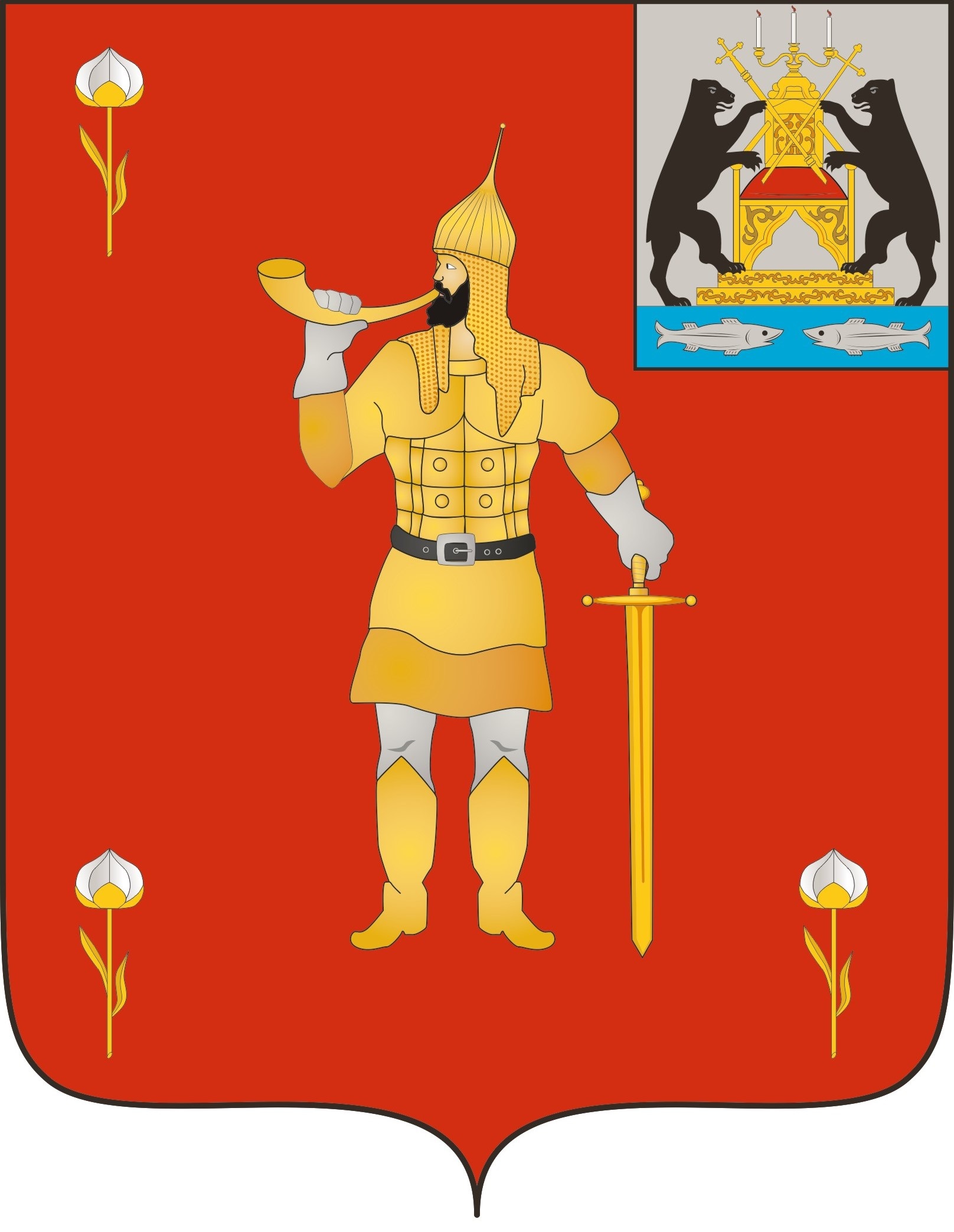 № 16 от 05.06.2024№ 16 от 05.06.2024муниципальная газетамуниципальная газетаГодИсточник финансированияИсточник финансированияИсточник финансированияИсточник финансированияИсточник финансированияГодобластной бюджетфедеральный бюджетместные бюджетывнебюджетные средствавсего123456202135889,300003335,1000012639,80000051864,20000202254578,9700068846,1300014366,620000137791,72000202356278,5151417844,3064029159,046380103281,86792202445118,000003903,3330025717,82735074739,16035 202544888,560003660,4500013347,40000061896,41000202644977,713003669,0600013347,40000061994,17300ВСЕГО281731,05814101258,3794108578,093730491567,53127»годИсточник финансированияИсточник финансированияИсточник финансированияИсточник финансированияИсточник финансированиягодобластной бюджетфедеральный бюджетместные бюджетывнебюджетные средствавсего123456202191,20000010942,80000011034,0000020220012656,89000012656,8900020230026897,43334026897,4333420240022558,66435022558,6643520250011315,31000011315,3100020260011315,67300011315,67300ВСЕГО91,20000095686,77069095777,97069»ГодИсточник финансированияИсточник финансированияИсточник финансированияИсточник финансированияИсточник финансированияГодОбластной бюджетФедеральный бюджетместные бюджетыВнебюджетные средствавсего123456202135803,100003335,1000017,30000039155,50000202253006,2300068846,1300096,190000121948,55000202354264,6794416540,2064044,22304070849,10888202442082,404003806,1330019,96300045908,50000202541874,960003660,4500018,89000045554,30000202641964,113003669,0600018,52700045651,70000ВСЕГО268995,4864499857,07940215,093040369067,65888»«1.9.Разработка проектно-сметной документации МБДОУ д/с № 1образовательные организации2024-20261.1; 1.2; 1.3бюджет муници-пального округа000500,0000000»«2.27.Реализация мероприятий по созданию «Агроклассов» МАОУ ВСШкомитет,образовательные организации2024-20262.1.;2.2;3.1;3.2.бюджет муници-пального округа0003000,0000000»ГодИсточник финансированияИсточник финансированияИсточник финансированияИсточник финансированияГодместный бюджетобластной бюджетвнебюджетные средствавсего1234620210,000000,000000,000000,0000020220,000000,000000,000000,00000202312,000000,000000,0000012,00000202433,900000,000000,0000033,9000020250,000000,000000,000000,00000ВСЕГО45,900000,000000,0000045,90000»«№ п/пНаименование мероприятияИсполнительСрок реализацииЦелевой показатель (номер целевого показателя из паспорта муниципальной программы)Источник финансированияОбъем финансирования по годам (тыс. руб.)Объем финансирования по годам (тыс. руб.)Объем финансирования по годам (тыс. руб.)Объем финансирования по годам (тыс. руб.)Объем финансирования по годам (тыс. руб.)Объем финансирования по годам (тыс. руб.)«№ п/пНаименование мероприятияИсполнительСрок реализацииЦелевой показатель (номер целевого показателя из паспорта муниципальной программы)Источник финансирования2021202220232024202520251234567891011114.5.Организация прохождения муниципальными служащими отраслевых органов и структурных подразделений Администрации муниципального округа курсов повышения квалификации и профессиональной подготовки, включающие вопросы противодействия коррупции и способствующие созданию стойкого антикоррупционного поведенияОтдел муниципальной службы и кадровой работы2021-2025 годы1.4.5за счет средств местного бюджета0,000000,0000012,000008,400008,400000,00000»4.5.Организация прохождения муниципальными служащими отраслевых органов и структурных подразделений Администрации муниципального округа курсов повышения квалификации и профессиональной подготовки, включающие вопросы противодействия коррупции и способствующие созданию стойкого антикоррупционного поведенияКомитет финансов2021-2025 годы1.4.5за счет средств местного бюджета0,000000,0000012,000003,000003,000000,00000»4.5.Организация прохождения муниципальными служащими отраслевых органов и структурных подразделений Администрации муниципального округа курсов повышения квалификации и профессиональной подготовки, включающие вопросы противодействия коррупции и способствующие созданию стойкого антикоррупционного поведенияКомитет по управлению социальным комплексом2021-2025 годы1.4.5за счет средств местного бюджета0,000000,0000012,000009,000009,000000,00000»4.5.Организация прохождения муниципальными служащими отраслевых органов и структурных подразделений Администрации муниципального округа курсов повышения квалификации и профессиональной подготовки, включающие вопросы противодействия коррупции и способствующие созданию стойкого антикоррупционного поведенияВолотовский территориальный отдел2021-2025 годы1.4.5за счет средств местного бюджета0,000000,0000012,000004,500004,500000,00000»4.5.Организация прохождения муниципальными служащими отраслевых органов и структурных подразделений Администрации муниципального округа курсов повышения квалификации и профессиональной подготовки, включающие вопросы противодействия коррупции и способствующие созданию стойкого антикоррупционного поведенияРатицкий территориальный отдел2021-2025 годы1.4.5за счет средств местного бюджета0,000000,0000012,000003,000003,000000,00000»4.5.Организация прохождения муниципальными служащими отраслевых органов и структурных подразделений Администрации муниципального округа курсов повышения квалификации и профессиональной подготовки, включающие вопросы противодействия коррупции и способствующие созданию стойкого антикоррупционного поведенияСлавитинский территориальный отдел2021-2025 годы1.4.5за счет средств местного бюджета0,000000,0000012,000006,000006,000000,00000»ГодИсточник финансированияИсточник финансированияИсточник финансированияИсточник финансированияГодместный бюджетобластной бюджетвнебюджетные средствавсего1234520210,000000,000000,000000,00000202277,000000,000000,0000077,00000202319,800000,000000,0000019,80000202426,100000,000000,0000026,1000020250,000000,000000,000000,00000ВСЕГО122,900000,000000,00000122,90000»«№ п/пНаименование мероприятияИсполнительСрок реализа цииЦелевой показатель (номер целевого показателя из паспорта муниципальной программы)Источник финансиров анияОбъем финансирования по годам (тыс. руб.)Объем финансирования по годам (тыс. руб.)Объем финансирования по годам (тыс. руб.)Объем финансирования по годам (тыс. руб.)Объем финансирования по годам (тыс. руб.)«№ п/пНаименование мероприятияИсполнительСрок реализа цииЦелевой показатель (номер целевого показателя из паспорта муниципальной программы)Источник финансиров ания2021202220232024202512345678910114.1.Направление лиц, замещающих муниципальные должности, муниципальных служащих и служащих на профессиональн ую переподготовку, курсы повышения квалификацииОтдел муниципальной службы и кадровой работы2021-2025годы1.4.1- 1.4.2за счет сред ств мест ного бюд жета0,0000077,0000019,8000012,100000,00000»4.1.Направление лиц, замещающих муниципальные должности, муниципальных служащих и служащих на профессиональн ую переподготовку, курсы повышения квалификацииКомитет финансов2021-2025годы1.4.1- 1.4.2за счет сред ств мест ного бюд жета0,0000077,0000019,800005,000000,00000»4.1.Направление лиц, замещающих муниципальные должности, муниципальных служащих и служащих на профессиональн ую переподготовку, курсы повышения квалификацииКомитет по управлению социальным комплексом2021-2025годы1.4.1- 1.4.2за счет сред ств мест ного бюд жета0,0000077,0000019,800000,000000,00000»4.1.Направление лиц, замещающих муниципальные должности, муниципальных служащих и служащих на профессиональн ую переподготовку, курсы повышения квалификацииВолотовский территориальный отдел2021-2025годы1.4.1- 1.4.2за счет сред ств мест ного бюд жета0,0000077,0000019,800009,000000,00000»4.1.Направление лиц, замещающих муниципальные должности, муниципальных служащих и служащих на профессиональн ую переподготовку, курсы повышения квалификацииРатицкий территориальный отдел2021-2025годы1.4.1- 1.4.2за счет сред ств мест ного бюд жета0,0000077,0000019,800000,000000,00000»4.1.Направление лиц, замещающих муниципальные должности, муниципальных служащих и служащих на профессиональн ую переподготовку, курсы повышения квалификацииСлавитинский территориальный отдел2021-2025годы1.4.1- 1.4.2за счет сред ств мест ного бюд жета0,0000077,0000019,800000,000000,00000»Федоров С.В.-первый заместитель Главы Администрации муниципального округа, председатель комиссии;Морозова Л.Е.-управляющий Делами Администрации муниципального округа, заместитель председателя комиссии;Афанасьева С.В.-главный специалист отдела муниципальной службы и кадровой работы, секретарь комиссии;Пыталева В.И.-заместитель Главы Администрации, председатель комитета по управлению социальным комплексом;Васильева Е.В.-начальник отдела муниципальной службы и кадровой работы Администрации;Урицкая С.В.-председатель Первичной Профсоюзной организации Администрации муниципального округа;Набиуллина М.В.-член Общественного Совета«31.05.20241. О внесении изменений в решение Думы Волотовского муниципального округа от 26.01.2024 № 381 «О плане работы Думы Волотовского муниципального округа на 2024 год».Председатель Думы Лебедева Г.А.«31.05.20242. Об утверждении структуры и штатной численности Контрольно-счетной палаты Волотовского муниципального округа.Председатель КСП Бутылина Е.В.«31.05.20243. Отчет об исполнении переданных отдельных государственных полномочий по опеке и попечительству.Заместитель Главы Администрации, председатель КУСК Пыталева В.И.«31.05.20244. Об организации и осуществлении мероприятий по работе с детьми и молодежью на территории Волотовского муниципального округа в 2023 году.Начальник отдела по молодежной политике Нипарко О.А.«31.05.20245. О рассмотрении проектов о внесении изменений в муниципальные программы Волотовского муниципального округа.Председатель Думы Лебедева Г.А.Глава Волотовского муниципального округа                    А.И. ЛыжовПредседатель Думы Волотовского муниципального округа             Г.А. ЛебедеваГлава Волотовского муниципального округа                    А.И. ЛыжовПредседатель Думы Волотовского муниципального округа             Г.А. ЛебедеваГлава Волотовского муниципального округа                    А.И. ЛыжовПредседатель Думы Волотовского муниципального округа             Г.А. ЛебедеваГлава Волотовского муниципального округа                    А.И. ЛыжовПредседатель Думы Волотовского муниципального округа             Г.А. ЛебедеваГлава Волотовского муниципального округа                    А.И. ЛыжовПредседатель Думы Волотовского муниципального округа             Г.А. Лебедева